ESKAERA-ORRIA / IMPRESO DE SOLICITUD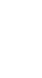 (2024ko apirilaren 17ko deialdia / Convocatoria del 17 de abril de 2024)KURTSOA / CURSO  2024 /20251.- ESKATZAILEAREN DATUAK / DATOS PERSONALESHarremanetarako datuak / Datos de contactoBankuko datuak / Datos bancariosSi las cifras comienzan por 0, sustituirlo por un guion:  0124  -1242.- DATU AKADEMIKOAK / DATOS ACADEMICOSGradua edo Lizentziatura / Grado o LicenciaturaMáster UPV/EHUko Doktoretza Programa honetan matrikulatuta zaude eta atzerrian zauden bitartean egongo zaraPrograma de Doctorado de la UPV/EHU en el que estas matriculado/a y lo estarás durante tu estancia en el extranjero3.- ESKATUTAKO MUGIKORTASUNAREN DATUAK / DATOS DE LA MOVILIDAD SOLICITADA4.- ATZERRIAN LEHENDIK EGINDAKO “ERASMUS” IKASKETAK ESTUDIOS ANTERIORES ERASMUS REALIZADOS EN EL EXTRANJERO	BAI / SI 	                EZ / NO                           Baiezko kasuan / En caso afirmativo:5.- IKASKETETARAKO BEKA OROKORRA / BECA GENERAL DE ESTUDIOSEgokia bada, markatu eta erantsi dagokion ziurtagiria / Si procede, marcar y  adjuntar la certificación correspondientePuntu hau ez dagokio doktoratu aurreko bekari  / Este punto no hace referencia a la beca pre-doctoral. Bai, Ministerioko edo Eusko Jaurlaritzako bekaduna. 	 Sí, tengo la condición de Becario del Ministerio o del Gobierno Vasco.6.- HIZKUNTZA MAILA / NIVEL DE IDIOMASAgiri ofizialaren bidez ziurtatu behar da eskari honekin batera Deberá ser acreditado con copia de certificado oficial, entregado junto con la solicitud.      Idioma:			Nivel:	Idioma:			Nivel:	Idioma:			Nivel:	Otros: __________________________________________________________7.- AZALPEN MEMORIA / MEMORIA EXPLICATIVAJustifikatu zure mugikortasun eskaera: tesiaren gaia, orain arte egindakoa eta helburuko unibertsitatean egin nahi dena adieraziz. Helburuko unibertsitatean gainbegiratuko zaituen irakaslearen xehetasunak hemen jarri ezazu (izen-abizenak, departamentua, eta emaila). Egonaldia ingelesez egin behar bada, atal hau ingelesez bete daiteke. /Justifica la solicitud de movilidad: el tema de la tesis, lo realizado hasta la fecha y lo que se pretende llevar a cabo en destino. Indica los datos de profesor/a que supervisará tu estancia en la universidad de destino (nombre y apellidos, departamento y email). Si la estancia ha de realizarse en inglés, este apartado se puede rellenar en inglés.8.-  ERANTSITA DOKUMENTAZIOA / DOCUMENTACIÓN ACREDITATIVA QUE SE ANEXANahitaezkoa dokumentazioia / Documentación obligatoria INDARREAN DAGOEN NANaren edo AIZaren FOTOKOPIA / FOTOCOPIA DEL DNI o NIE EN VIGOR		AURREZKI-LIBRETAREN LEHENENGO ORRIAREN FOTOKOPIA, BANKUKO iban kodea barne (eskatzaileak titularra izan behar du)		FOTOCOPIA DE LA PRIMERA HOJA DE LA LIBRETA DE AHORRO CON EL IBAN INCLUIDO (el solicitante debe ser el titular)	DOKTOREGOAN PARTE HARTZEKO BIDEA IREKI DION TITULAZIOKO ESPEDIENTE AKADEMIKOAREN KOPIA COPIA DEL EXPEDIENTE ACADEMICO DE LA TITULACION QUE LE HAYA DADO ACCESO AL DOCTORADODOKTOREGOAN MATRIKULATU IZANAREN GORDEKINA / COPIA DEL RESGUARDO DE MATRICULA DEL DOCTORADO	FOTOCOPIAS DE CERTIFICADOS OFICIALES DE IDIOMAS (según el Marco Común Europeo de Referencia para las Lenguas, MCERL):INGLES ALEMANFRANCESITALIANOOTROS:  _________________________________	5. puntuan laukia markatu bada / en caso de haber marcado la casilla en el punto 5		MECDeko EDO EUSKO JAURLARITZAKO BEKA OROKORRA EMAN IZANAREN EGIAZTAGIRIA, AURREKO EDO ORAINGO KURTSOA.DOCUMENTO ACREDITATIVO DE CONCESION DE LA BECA GENERAL DEL MECD O DEL GOBIERNO VASCO, CURSO ANTERIOR O ACTUAL.9.-  AITORPEN ERANTZULEA / DECLARO RESPONSABLEMENTEEz nago diru-laguntzak edo laguntza publikoak jasotzeko aukera galarazten dion adminis¬trazio- edo zigor penalik ez duela eta horretarako gaigabetzen duen legezko debekurik ez duela, sexu-diskriminazioa egin izanaren erreferentzia zehatza barne, Emakume eta Gizonen Berdintasunerako otsailaren 18ko 4/2005 Legearen arabera.Que no estoy sancionado/a penal ni administrativamente con la pérdida de la posibilidad de obtención de subvenciones o ayudas públicas, ni estoy incurso/a en prohibición legal alguna que la inhabilite para ello, con expresa referencia a las que se hayan producido por discriminación de sexo de conformidad con lo dispuesto en la Disposición Final sexta de la Ley 4/2005, de 18 de febrero, para la Igualdad de Mujeres y Hombres.Ez dudala Euskal Autonomia Erkidegoko Administrazio Orokorrak edo haren erakunde autonomiadunek hasitako itzultze- edo zehapen-prozedurarik irekita dioen aitorpen erantzulea.Que no tengo abiertos procedimiento de reintegro o sancionador incoado por la Administración General de la Comunidad Autónoma y sus Organismos Autónomos en el marco de ayudas o subvenciones concedidas.Egiazkoak direla eta ontzat ematen ditudala eskaeran eta horrekin batera doan dokumentazioan azaltzen diren datuak egiazkoak.Que son ciertos y doy por buenos los datos contenidos en la solicitud y documentación que le acompaña.Mugikortasun hori egiteko eskatzen diren baldintzak betetzen ditut, UPV/EHUren webgunean daude argitaratutaQue cumplo con los requisitos exigidos para la realización de esta movilidad publicados en la página web de la UPV/EHU.DATU PERTSONALEN TRATAMENDUARI BURUZKO OINARRIZKO INFORMAZIOA/ INFORMACIÓN BÁSICA SOBRE TRATAMIENTO DE DATOS DE CARÁCTER PERSONAL Behar bezala betetzeko Europako Parlamentuaren eta Kontseiluaren 2016ko apirilaren 27ko (EB) 2016/679 Erregelamenduren 13. artikuluan, datu pertsonalen tratamenduari dagokionez pertsona fisikoen babesari eta datu horien zirkulazio askeari buruzko arauak ezartzen dituena, jakinarazten da zure datu pertsonalak tratamendu-jarduera UPV/EHUren ardurapeko fitxategi batean barruan sartuko direla, baita honako hauek ere: / De acuerdo con lo dispuesto en el artículo 13 del Reglamento UE 2016/679, del Parlamento Europeo y del Consejo, de 27 de abril, relativo a la protección de las personas físicas en lo que respecta al tratamiento de datos personales y a la libre circulación de estos datos, le informamos que sus datos pasan a formar parte de un fichero responsabilidad de la UPV/EHU, así como de los siguientes extremos:	       ________________				Data / Fecha        			         Eskatzailearen sinadura / Firma del/a solicitante  Tesi zuzendariaren oniritzia (sinadura eta sigilua) /VºBº del/a Director/a de la tesis doctoral (firma y sello)Deiturak / Apellidos(NANean bezala / según DNI)Deiturak / Apellidos(NANean bezala / según DNI)Izena / Nombre(NANean bezala / según DNI)Izena / Nombre(NANean bezala / según DNI) N.A.N / D.N.I.Generoa / Genero   G/H                    E/M                   Pertsona ez bitarraPersona no binariaHelbidea (kalea-zenbakia-pisua) Dirección (calle-número-piso)Helbidea (kalea-zenbakia-pisua) Dirección (calle-número-piso)Herria / LocalidadHerria / LocalidadHerria / LocalidadHerria / LocalidadHerria / LocalidadPosta Kodea Código PostalProbintzia / ProvinciaTeléfono / TeléfonoEmailEmailIBANENTITATEAENTIDADSUKURTSALASUCURSALKONTROL DIGITOADIGITO DE CONTROLKONTU ZENBAKIA / Nº CUENTA_ _ _ __ _ _ _ _ _ _ _ _ _ _ _ _ _ _ _ _ _ _ _ IzenaNombreAmaitze data Año de finalizaciónIkastegia  CentroMasterra  MásterAmaitze data Año de finalizaciónIzenaNombreAmaitze data Año de finalizaciónEskatutako unibertsitatea Universidad solicitadaHelmugako herrialdeaPais destinoHasiera dataFecha de inicioAmaiera dataFecha de finNoiz eta non? / ¿Cuándo?  y ¿Dónde?Ze ikasketak? / ¿Para qué estudios?Tratamenduaren Kodea/Código del tratamientoTG0094Tratamenduaren izena/Nombre del TratamientoNAZIOARTEKO MUGIKORTASUNA/MOVILIDAD INTERNACIONALTratamenduaren arduraduna/Responsable del tratamiento de datosEuskal Herriko Unibertsitatea/Universidad del País Vasco  Tratamenduaren helburua/Finalidad del tratamiento de datosNAZIOARTEKO MUGIKORTASUN PROGRAMETAN PARTE HARTZEKO LAGUNTZEN KUDEAKETA/ GESTIÓN DE LAS AYUDAS PARA LA PARTICIPACIÓN EN PROGRAMAS DE MOVILIDAD INTERNACIONALDatuen tratamendurako legitimazioa/ Legitimación del tratamiento de datosInteresdunen baimena/ Consentimiento de las personas interesadasZure adostasuna ezinbestekoa izan daiteke zuri dagokizun kontratu bat gauzatzeko edo, zure eskariz, kontratua egin aurreko neurriak ezartzeko/ Necesario para la ejecución de un contrato en el que la persona interesada es parte, o para la aplicación, a petición de éste, de medidas precontractualesDatuen nazioarteko lagapenen eta transferentzien hartzaileak/ Destinatarios de cesiones y transferencias internacionales de datosHartzaileak: Aseguru-entitateak/ CESIONES: ENTIDADES ASEGURADORASEz da nazioarteko transferentziarik egingo/ No se efectuarán transferencias internacionalesEskubideak/ DerechosDatuak eskuratzea, zuzentzea eta ezabatzea, baita beste eskubide batzuk ere, informazio gehigarrian azaltzen den bezala/ Acceder, rectificar y suprimir los datos, así como otros derechos, como se explica en la información adicionalInformazio osagarria/ Información adicionalHemen eskuragarri/Disponible en  http://www.ehu.eus/babestuInformazio osagarria/ Información adicionalTratamendu horri buruzko informazio osagarria/ Información completa de este tratamiento en: http://go.ehu.eus/C2TG0094